    Это не только один из самых радостных праздников для детворы, но и напоминание взрослым о том, что дети нуждаются в их постоянной заботе и защите и что взрослые несут ответственность за них.     Праздник проходил на площадке   спортивно-развлекательного центра «Юность» ТОСа «Тополя»:  звучала музыка, все было украшено воздушными шарами. В этот день  природа подарила теплый солнечный день,  и всем   было  радостно вдвойне.       Гостей праздника приветствовала директор СДК Иванова Л.Р., которая поздравила  всех  с праздником и пожелала  прекрасного сегодня и счастливого завтра, крепкого здоровья, счастья, мира и благополучия в семьях.     К общей радости детей и взрослых проводилась  развлекательная программа с конкурсами, играми, викторинами и песнями, был организован буфет со сладостями, бутербродами, соками. В соревнованиях  принимали участие не только дети , но и их родители     Наиболее активными  были Тимофеев Вадим, Кузнецов Данил, Тюменцев  Алексей, Павлова Кристина. Победители конкурсов и викторин получили небольшие подарки.          На площадке  не было ни одного  грустного ребенка, кругом раздавался смех и радостные возгласы детей.        Праздник  Детства  прошёл весело, незабываемо и  просто здорово!         Интересные моменты праздника смотрите в фотогалерее.      И немного истории праздника: после Второй мировой войны, когда проблемы сохранения здоровья и благополучия детей были как никогда актуальны, в 1949 году в Париже состоялся конгресс женщин, на котором прозвучала клятва о безустанной борьбе за обеспечение прочного мира, как единственной гарантии счастья детей. Через год, в 1950 году 1 июня был проведен первый Международный день защиты детей, после чего этот праздник проводится ежегодно. 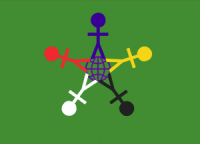 